　　下面是
　　【篇一】
　　甲方
　　乙方
　　经甲、乙双方友好协商，甲方同意将甲方亩地转让给乙方。
　　并达成以下规定；
　　一、转让土地至
　　东至为界，西至为界
　　南至为界，北至为界。
　　二、转让土地面积
　　甲方转让给乙方的土地面积为亩。
　　三、转让金额
　　本次转让金额按每亩计算，共计元整，作为征地补偿费。
　　由乙方一次性付给甲方。
　　四、其他规定
　　1、乙方在付清协议规定款项后，所取得的土地所有权自行转让给他人，甲方不得干预。
　　2、若乙方需要办理土地所有权手续时，甲方须无条件协助办理，并不再向乙方收取其他任何费用。
　　3、若国家或政府等其他部门占用该地块时，由于乙方已经付给甲方征地补偿费，所以因土地所得的一切补偿费及其他收入全部归乙方所有，与甲方无关。
　　五、转让期限
　　由于本次转让，乙方已一次性付给甲方土地补偿费，因此，转让期限永久。
　　六、违约责任
　　甲方非法干预乙方生产经营，擅自变更或单方解除合同，给乙方造成损失的，由甲方赔偿乙方双倍损失。
　　七、本协议一式两份，甲、乙双方各持一份。
　　本协议自甲、乙双方签字之日起生效。
　　甲方
　　乙方
　　公证人
　　年月日
　　【篇二】
　　转让方以下简称甲方
　　受让方以下简称乙方
　　甲乙双方按照《中华人民共和国农村土地承包法》和《农村土地承包经营权流转管理办法》等有关法律法规和国家有关政策的规定，本着依法、自愿、有偿的原则，经双方协商一致，就农村土地承包经营权转让事宜，订立本合同。
　　一、转让标的
　　甲方将其承包经营的位于____乡镇____村____组____亩土地的承包经营权转让给乙方从事主营项目生产经营。
　　地块名称
　　坐落四至地块数块面积亩质量等级肥力水平备注
　　二、转让期限
　　转让的土地承包经营权年限为____年，即自____年____月____日起至____年____月____日止转让期限不得超过承包期的剩余年限。
　　三、转让费
　　转让土地承包经营权的转让金为____元。
　　对甲方实际投入资金和人力改造该地块的补偿金为元没有补偿金时可填写为零元。
　　四、支付方式和时间
　　乙方采取下列第____种方式和时间支付转让金和补偿金
　　1、乙方采用现金方式支付转让金和补偿金无补偿金时可划去，支付的时间和方式为。
　　为____年____月____日前一次或多次付清
　　2、乙方采用实物方式支付转让金和补偿金无补偿金时可划去，实物为____。
　　支付的时间和方式为____。
　　为____年____月____日前一次或多次付清
　　五、承包经营权转让土地的交付时间和方式
　　甲方应于____年____月____日前将转让土地交付乙方。
　　交付方式为____。
　　双方须提请所在地乡镇人民政府农村土地承包管理部门、发包方、双方指定的第三者中的任一方鉴证，乙方应向甲方出具乙方签名的转让土地交付收据
　　六、承包经营权转让和使用的特别约定
　　1、甲方转让土地承包经营权须经发包方同意，并由甲方办理转让认可手续，在合同生效后终止与发包方的承包关系。
　　2、甲方交付的转让土地必须符合双方约定的标准。
　　3、乙方依据合同获得土地承包经营权后须与发包方确立新的承包关系，办理有关手续。
　　4、乙方获得土地承包经营权后，承包期内依法享有该土地的使用、经营决策、产品处置和收益等权利。
　　5、乙方获得土地承包经营权后，必须按土地亩数承担国家政策规定的费用和其他义务。
　　6、乙方必须管好用好承包土地，保护地力，不得掠夺性经营，并负责保护好承包土地上的林木、排灌设施等国家和集体财产。
　　7、乙方不得改变土地的农业用途。
　　8、其他约定____。
　　七、违约责任
　　1、甲乙双方在合同生效后应本着诚信的原则严格履行合同义务。
　　如一方当事人违约，应向守约一方支付违约金。
　　违约金的数额为____。
　　2、如果违约金尚不足以弥补守约方经济损失时，违约方应在违约金之外增加支付赔偿金。
　　赔偿金的具体数额依具体损失情况确定。
　　八、争议条款
　　因本合同的订立、效力、履行、变更及终止等发生争议时，甲乙双方应协商解决，协商不成的按下列第种方式解决
　　1、提请村民委员会、乡镇人民政府、农业承包合同管理机关调解；
　　2、提请仲裁委员会仲裁；
　　3、向有管辖权的人民法院提起诉讼。
　　九、生效条件
　　甲乙双方约定，本合同须经双方签字并经转让承包经营权土地的所在地乡镇人民政府农村经营管理机构鉴证、备案后生效。
　　十、其他条款
　　本合同未尽事宜，可经双方协商一致签定补充协议。
　　补充协议与本合同具有同等效力。
　　本合同一式四份，由甲乙双方、发包方和鉴证单位各执一份。
　　甲方签章____乙方签章____法定代表人____法定代表人____法定代表人身份证号____法定代表人身份证号____住址____住址____
　　签约日期____年____月____日
　　鉴证单位签章____鉴证日期____年____月____日【农村土地转让协议书模板】
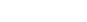 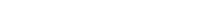 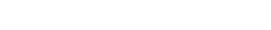 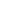 